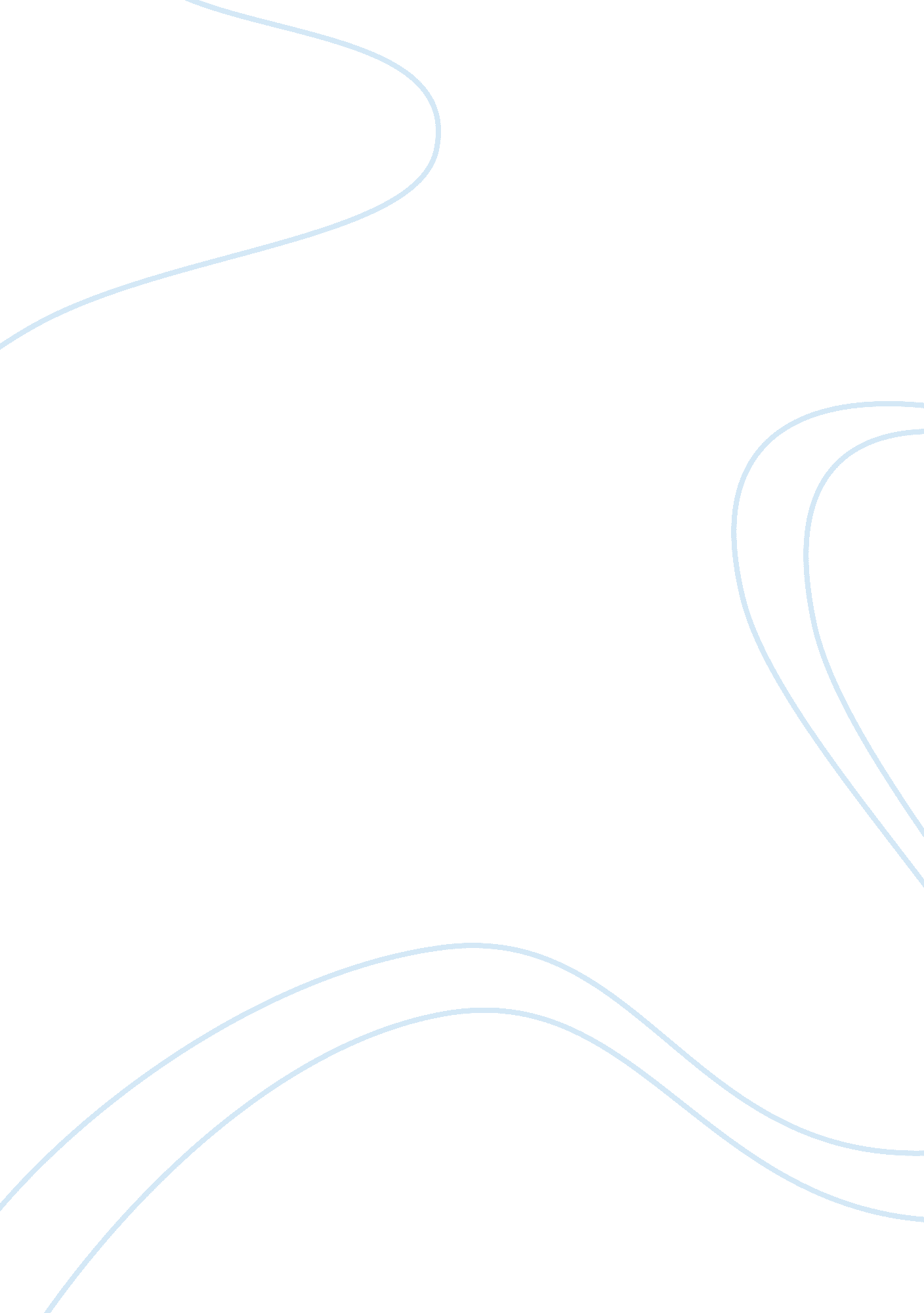 ReviewPsychology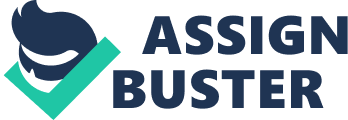 Polysubstance Abuse–A Case Study [Pick the In the “ Polysubstance Abuse–A Case Study” Scott D. Segal and Halford H. Fairchild talk about Polysubstance abuse in which they have explained Polysubstance dependence broadly and have also discussed the case history of a 23-year-old white males recovery from 12 years of alcohol and other substance abuse including the addicts personal views about their addiction, their past lifestyle and the lifestyle that is currently freed of drugs. I must say I find D. Segal and Halford H. research very compelling as they have very smartly complied their research to make us understand and solve the adolescent drug abuse problems. 
By explaining the case history of Antonio, who suffered adolescent drug abuse, both the writers have also explained his parent’s reaction, peer pressure which he faced, lifestyle, personal statements, social status and other small details of his life which made him drug addict. 
The first institution of every single child is his/her home. Parents play a major role is shaping their children lives, their characteristics and their entire personality. Antonio was not very lucky when it comes to his parent’s behavior. Violence and fights caused my small arguments played a vital role in his drug life. Obviously when parents are not supportive and there is lack of communication with their children, there are hundred percent chances of their children to get them involved in awful activities. After home, children learns a lot from their surroundings, majorly their friends. Peer pressure has its own pros and cons and it can turns one life either into hell or heaven. Subjected to a large amount of peer pressure, Antonio started with a drink for a fun and ended on a severe addiction of marijuana. Addiction of drugs act just like a computer virus. It keeps on getting double making a person useless and in the end destroy them completely. It not only effects people social lives but also has huge negative impact on their education, reputation, economics and relations. 
The worst part of getting addicted to anything is that people overestimate themselves that they can get rid of this dependence whenever they want. They isolate and wrap themselves in the cocoon of false beliefs and ideas and that’s exactly what happened with Antonio. He limited his social life and made himself busy with the idea that he was working for living. Later he was lucky enough when his mother found about his addiction and made him join Narcotics Anonymous program to get rid of this addiction. Due to self-struggle, support from his mother and NA program Antonio was able to get off his addiction. According to DSM, an evidence-based manual, the sufferings faced by Antonio can be referred to as Polysubstance dependence. There are some people who are multiple substance users, who depend on three or more other substances and failed to meet dependence criteria for any one substance. DSM IV has provided a detailed diagnostic for such users. There’s also an addition of diagnosis and statistics of new mental disorders in DSM V. 
Our habits, characteristics, way of talking or walking, attitudes, views, thinking are highly influenced by our social lives. Our surroundings and their environment are so important that they almost contribute in making fifty percent of our entire personality. The whole article was not a writer’s point of view rather it was the written experience of a person who shared his sufferings and struggles and gives us a very clear idea about substance abuse. 
Work Cited 
Segal, S. D., & Fairchild, H. H. (1995). Polysubstance abuse--a case study. Adolescence, 31(124), 797-805. 